The Greek city-statesWord Box                 Even though everyone in Greece spoke the same _________________ and worshiped the same gods and goddesses, Greece was not a united country. Instead Greece was divided into separate ______________, which were independent countries that included a city and the surrounding farmland. The Greek word for it is ________________. A typical one had a market placed, called _______________ and a fortress on a high hill called an____________.                  Each city had it’s own form of _______________________ and system of laws.  Athens, for example is known as the birthplace of ____________________ where all the citizens _____________ to choose leaders and make laws. Athenians loved the _____________. Athens produced many great writers and _______________ called _____________ . These philosophers tried to discover the real nature of the world and human beings. The most famous was probably ________________ who taught his students by asking _______________ instead of just telling them answers. His student _____________ went on to build the _______________, which became one of the most famous schools in ancient times. ________________ attended the school in Athens and later became the tutor to __________________________, who created the biggest empire that stretched in Europe, Asia and Northern Africa. His death in 323 BC started the _______________________ age in Greek history.                    Sparta, on the other hand, had a ___________________ , which consisted of two kings and a council of elders. Sparta was a society that emphasized physical strength and power. It had huge number of ________________ to do all the work around the city and the farmland, which arose the need to control them by trained and strong military.  The foot soldiers in the Spartan army were called_______________.Roman empireWord Box-match the word with the picture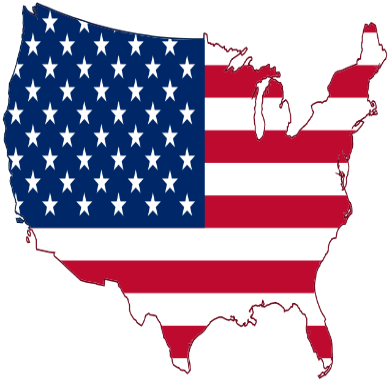 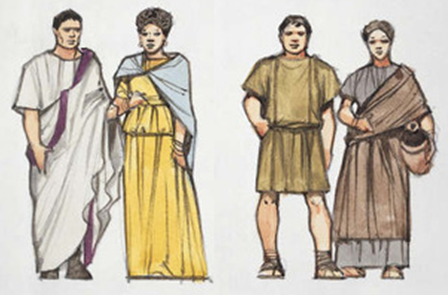 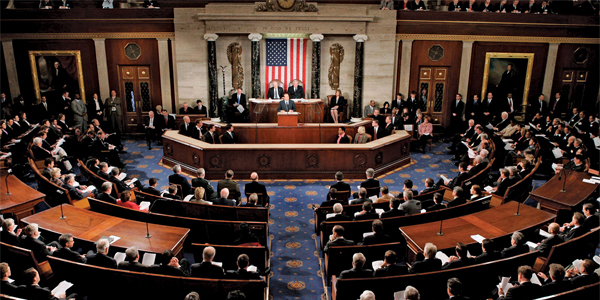 ___________________                      __________________                 ____________________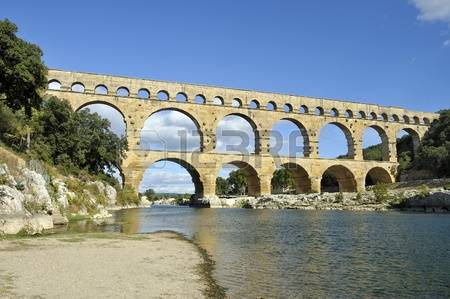 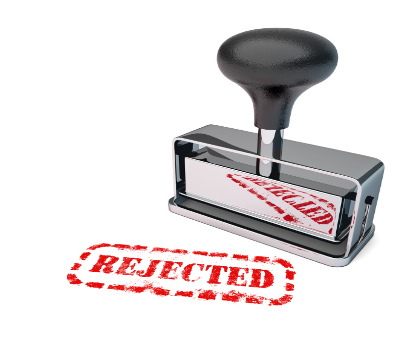 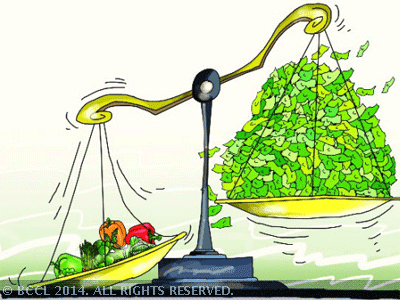 ____________________                 ____________________                     _________________________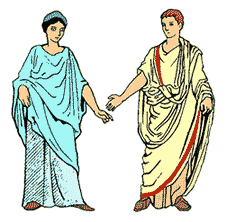 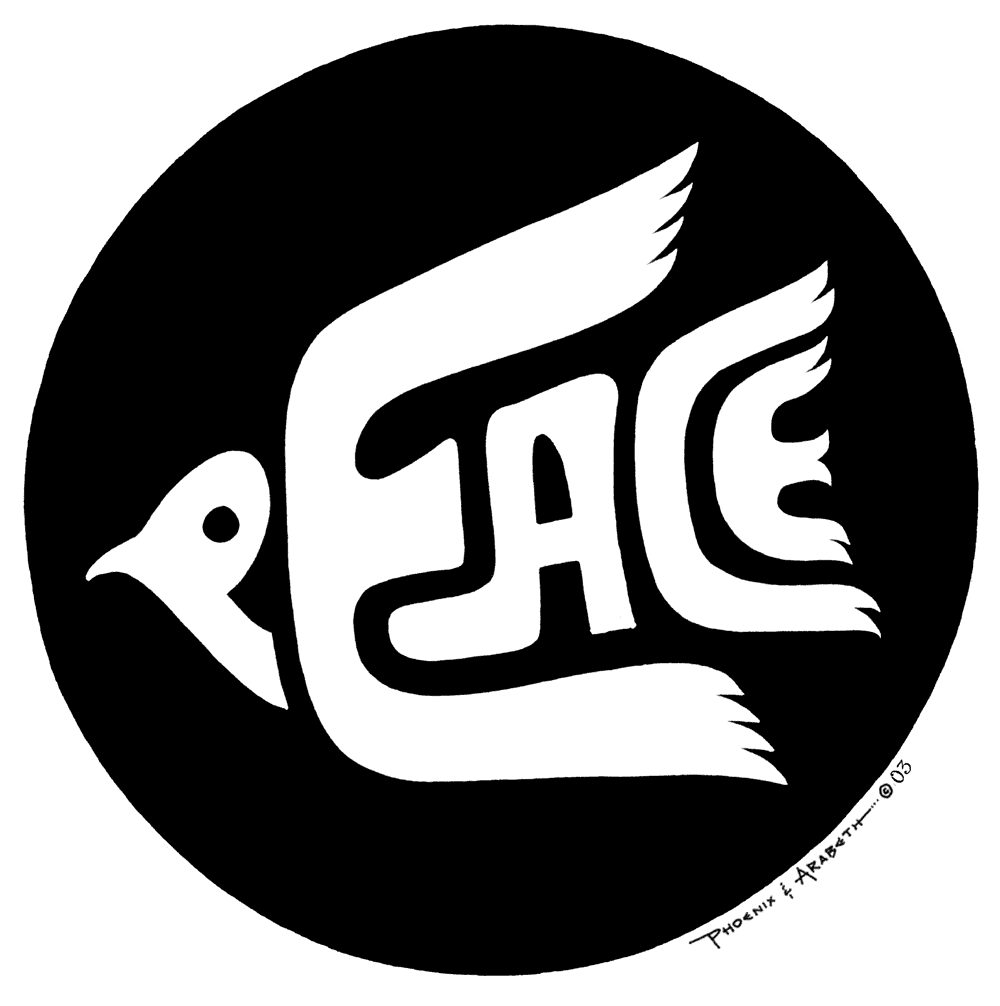 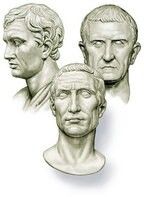 ____________________                   _____________________                    ___________________governmentpolisacropolisCity-statesagorademocracyvotelanguageoligarchyHellenisticHoplitesHelotsphilosophersartsAcademythinkersAlexander The GreatPlatoAristotleSocratesquestionsPlebeiansAqueductsConsulsTriumvirateVetoPatriciansPax romanaSenateRepublicInflation